25.03.2020  Е-81Урок української літератури. Тема: Микола Куліш. Життєвий і творчий шлях митця. Зв'язок із театром Л.Курбаса. Національний матеріал і вселюдські, «вічні» мотиви та проблеми у п’єсах . Інструкція до вивчення теми урокуОзнайомтеся з теоретичним матеріалом уроку.Запишіть основні положення до зошита.Виконайте завдання  Літературна анкета «Микола Куліш»Теоретичний матеріал до урокуСторінки життєпису Миколи Куліша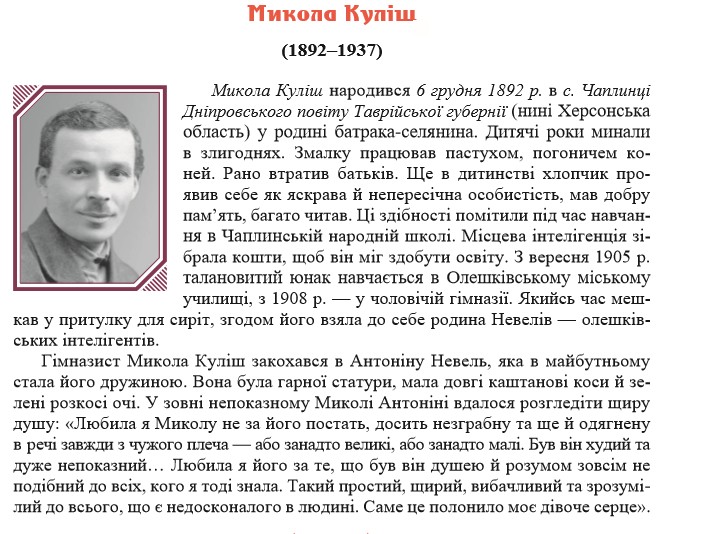 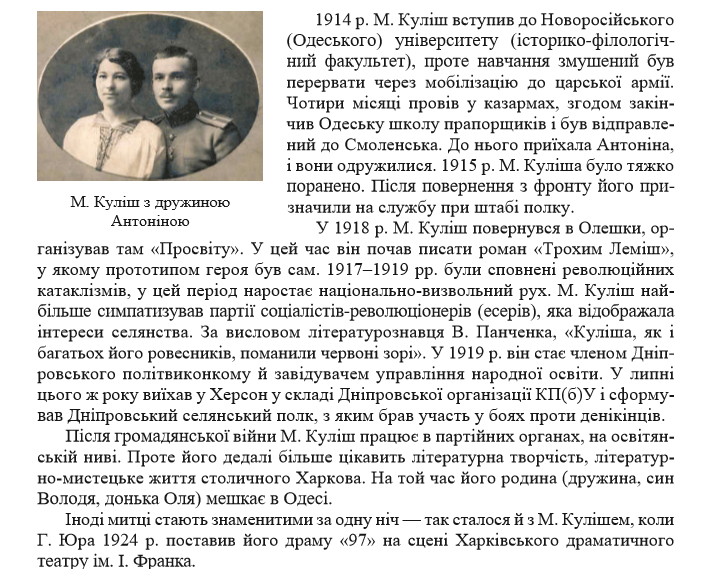 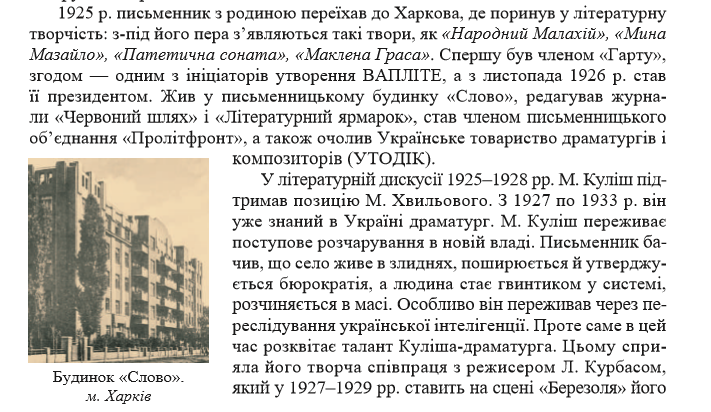 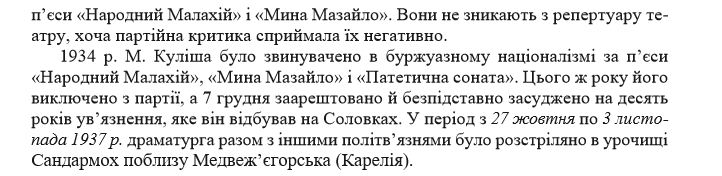 Для зацікавлених: скориставшись QR-кодом, подивіться відео про життя та творчість Миколи Куліша. 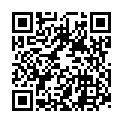 Практичне завданняЛітературна анкета «Микола Куліш»Дата і місце народження.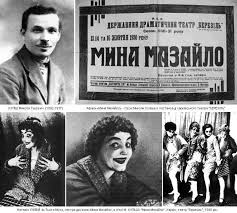 Освіта. Діяльність. Перший твір.Твори.Дата і місце смерті .У чому полягає трагізм творчої долі драматурга?